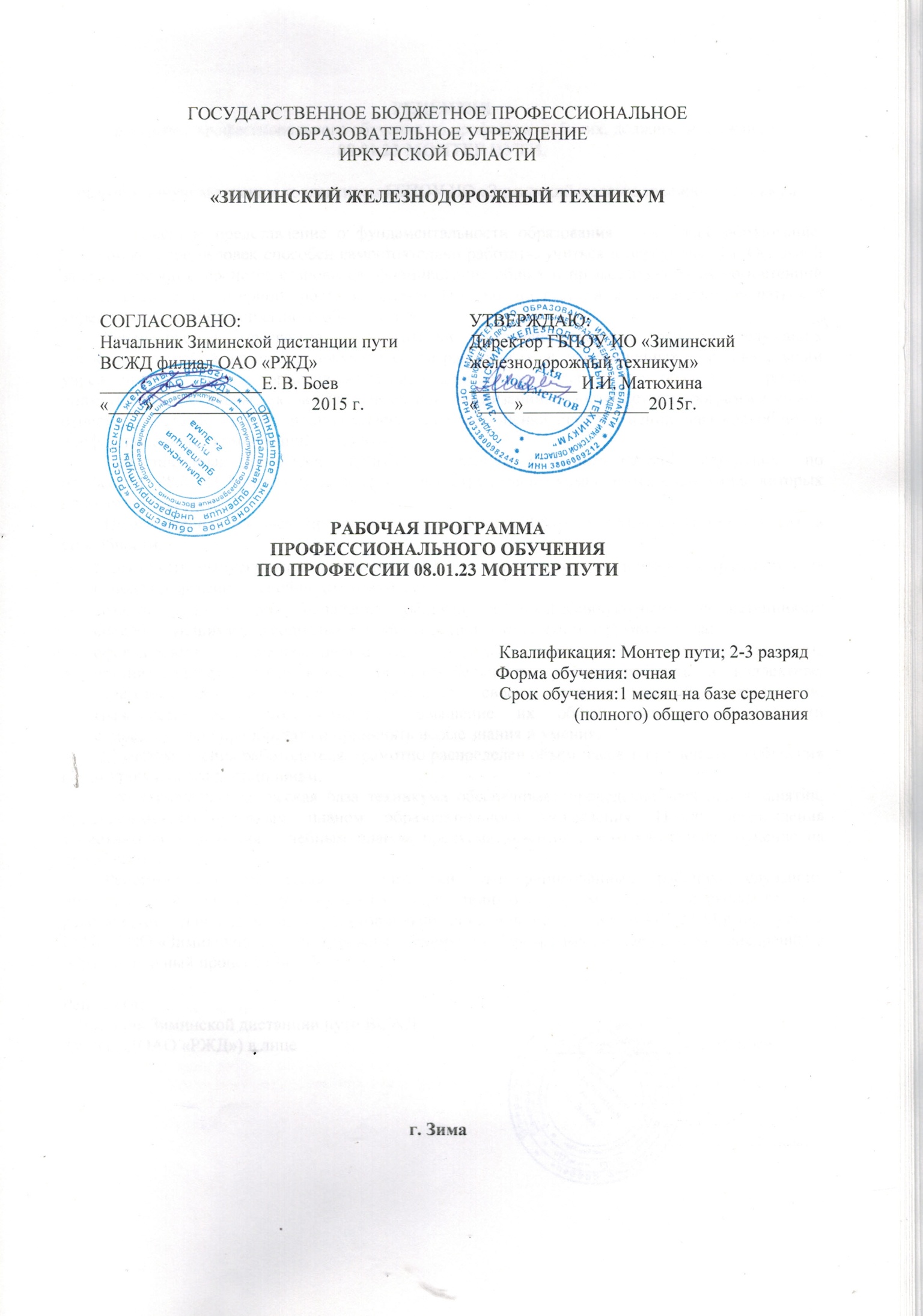 ПОЯСНИТЕЛЬНАЯ ЗАПИСКА	                                                                               3-5УЧЕБНЫЙ ПЛАН	                                                                                                         6РАБОЧИЙ УЧЕБНЫЙ ПЛАН	                                                                               7ТЕМАТИЧЕСКИЕ ПЛАНЫ И ПРОГРАММЫ УЧЕБНЫХ ДИСЦИПЛИН	  8ТЕМАТИЧЕСКИЙ ПЛАН И ПРОГРАММА ДИСЦИПЛИНЫ «ОСНОВЫ ЭКОНОМИЧЕСКИХ ЗНАНИЙ»	                                                                                            8ТЕМАТИЧЕСКИЙ ПЛАН И ПРОГРАММА ДИСЦИПЛИНЫ «ОХРАНА ТРУДА»         9                                                                   ТЕМАТИЧЕСКИЙ ПЛАН И ПРОГРАММА ДИСЦИПЛИНЫ «ГРАЖДАНСКАЯ ОБОРОНА»	                                                                                                                    12ТЕМАТИЧЕСКИЙ ПЛАН И ПРОГРАММА ДИСЦИПЛИНЫ «ПТЭ И ИНСТРУКЦИИ»	                                                                                                                                              13ТЕМАТИЧЕСКИЙ ПЛАН И ПРОГРАММА ДИСЦИПЛИНЫ «УСТРОЙСТВО, ТЕКУЩЕЕ СОДЕРЖАНИЕ И РЕМОНТ ЖЕЛЕЗНОДОРОЖНОГО ПУТИ.»                         14                                                       V.       ТЕМАТИЧЕСКИЙ ПЛАН И ПРОГРАММА ПРОИЗОДСТВЕННОГО                        ОБУЧЕНИЯ	                                                                                                                    17                          V.I.    СПИСОК ЛИТЕРАТУРЫ	                                                                                          19Пояснительная запискаНастоящий учебный план профессионального обучения (программы профессиональной подготовки по профессиям рабочих, должностям служащих) Государственного бюджетного профессионального образовательного учреждения Иркутской области «Зиминский железнодорожный техникум» разработан на основе нормативно – правовых документов:Примерных учебных планов и программ для профессиональной подготовки рабочих по профессии «Монтер пути 2-6 разряда» (Москва, 2009 г., Департамент управления персоналом ОАО «РЖД»);Общероссийского классификатора профессий рабочих должностей служащих и тарифных разрядов (Москва, 2000 г. ОК 016-94 изд. Минтруд России, Госстандарт России с дополнениями и изменениями);Единого тарифно-квалификационного справочника работ и профессий рабочих (ЕТКС) (выпуска 1-69; Москва, 1999-2000 гг. изд. Министерство труда и социального развития Российской Федерации);Перечня профессий среднего профессионального образования (утв. приказом Министерства образования и науки РФ от 29 октября 2013г. №1199);Документов ГБПОУ ИО «Зиминского железнодорожного техникума -	Устава ГБПОУ ИО ЗЖДТ;-          Локальных нормативных актов ГБПОУ ИО ЗЖДТ: -	Положение о службе содействия трудоустройству выпускников;-	Положение о Центре профессионального обученияУчебный процесс и режим занятий организован согласно Уставу ГБПОУ ИО ЗЖДТ:-	теоретическое обучение включает в себя программы: экономического, общетехнического, специального курса учебных дисциплин проходит в одну смену  пять дней в неделю в соответствии с календарным учебным графиком и расписанием, утвержденным директором техникума;-	производственная практика проходит на предприятиях города и района на основе долгосрочных и краткосрочных договоров;-	продолжительность учебной недели – пятидневная;-	продолжительность занятий (45 мин.); -	перерывы между занятиями для отдыха  - 10 минут;Срок освоения профессиональной программы профессиональной подготовки по профессии 08.01.23 Монтер пути при очной форме обучения для лиц, обучающихся на базе среднего (полного) общего образования, составляет – 1 месяц. Объем обязательной аудиторной нагрузки обучающихся составляет – 40 часов в неделю. Группы обучающихся комплектуются из лиц, прошедших медицинскую комиссию.Комплект включает в себя рабочий учебный план, тематические планы и программы по дисциплинам, производственной практике.Объем теоретических знаний и профессиональных навыков, предусмотренных в рабочем плане, отвечают требованиям квалификационной характеристики по данной профессии.Учет успеваемости по всем предметам проводится путем текущей и периодической проверки знаний и навыков обучающихся.К концу обучения каждый обучающийся должен уметь самостоятельно выполнять все работы, предусмотренные квалификационной характеристикой, технологическими условиями и нормами, установленными на предприятии. К самостоятельному выполнению работ обучащиеся допускаются только после сдачи зачета по безопасности и охране труда.Лица, прошедшие полный курс теоретического и производственного обучения, допускаются к сдаче квалификационного экзамена. Квалификационный экзамен проводится в соответствии с Положением о порядке аттестации рабочих по следующим предметам:Устройство, текущее содержание и ремонт железнодорожного пути;ПТЭ и инструкции;Охрана труда.Общее количество аудиторной нагрузки распределяется следующим образом:2. Область профессиональной деятельности выпускника- железнодорожные пути; - обеспечение условий эффективной эксплуатации подвижного состава.3. Объекты профессиональной деятельности выпускника- способы и приемы выполнения простых работ при монтаже и демонтаже конструкций верхнего строения пути;- основные элементы верхнего строения пути и земляного полотна;- инструменты, применяемые при техническом обслуживании и ремонте железнодорожного пути;- профиль пути;- сигнальные устройства.4. Виды профессиональной деятельности выпускника. Обучающийся по профессии 08.01.23 Монтер пути готовится к следующим видам деятельности:- Текущее содержание и ремонт железнодорожного пути.5. Результаты освоения программы определяется оценкой качества подготовки обучающихся и выпускников осуществляется по направлениям:- оценка уровня освоения дисциплин;- оценка компетенций обучающихся.Выпускник, освоивший образовательную программу профессиональной подготовки, должен обладать приобретаемыми компетенциями, т.е. способностью применять полученные при освоении учебных дисциплин знания, умения, а также приобретенный опыт и личностные качества в соответствии с задачами профессиональной деятельности. 5.1. Выпускник должен обладать общими компетенциями, включающими в себя способность:ОК 1. Понимать сущность и социальную значимость будущей профессии, проявлять к ней устойчивый интерес.ОК 2. Организовывать собственную деятельность, исходя из цели и способов ее достижения, определенных руководителем.ОК 3. Анализировать рабочую ситуацию, осуществлять текущий и итоговый контроль, оценку и коррекцию собственной деятельности, нести ответственность за результаты своей работы.ОК 4. Осуществлять поиск информации, необходимой для эффективного выполненияпрофессиональных задач.ОК 5. Использовать информационно-коммуникационные технологии в профессиональной деятельности.ОК 6. Работать в команде, эффективно общаться с коллегами, руководством, клиентами.ОК 7. Исполнять воинскую обязанность, в том числе с применением полученных профессиональных знаний (для юношей).5.2. Выпускник должен обладать профессиональными компетенциями, соответствующими видам деятельности:5.2.1. Текущее содержание и ремонт железнодорожного пути.ПК 1.1. Выполнять простейшие работы при монтаже, демонтаже и ремонте верхнего строения пути..ПК 1.2. Производить монтаж, разборку, соединение и регулировку частей ремонтируемого железнодорожного пути.5.2.2 Демонтаж рельсовых стыков.ПК 2.1. Укладка старых шпал в штабеля.ПК 2.2. Замена балласта в шпальных ящиках до подошвы шпал..ПК 2.3. Погрузка, транспортировка и выгрузка скреплений. 6. Кадровое обеспечение реализации программы.         Реализация профессиональной  программы по профессии обеспечиваться педагогическими кадрами, имеющими среднее профессиональное или высшее профессиональное образование, соответствующее профилю преподаваемой дисциплины. Мастера производственного обучения имеют на 1–2 разряда по профессии рабочего выше, чем предусмотрено образовательным стандартом для выпускников. Преподаватели, отвечающие за освоение обучающимся профессионального цикла имеют опыт деятельности в организациях соответствующей профессиональной сферы. Эти преподаватели и мастера производственного обучения проходят стажировку в профильных организациях не реже 1 раза в 3 года.7. Основные материально-технические условия для реализации образовательного процесса в техникуме.Техникум для реализации программы профессионального обучения располагает материально-технической базой, обеспечивающей проведение всех видов дисциплин предусмотренных учебным планом. Материально-техническая база соответствует действующим санитарным и противопожарным нормам.Перечень кабинетов, лабораторий, мастерских и других помещенийКабинеты:экономики;охраны труда;безопасности жизнедеятельности и гражданской обороны.Мастерские:слесарно-механическая;электромонтажная.Залы:библиотека, читальный зал с выходом в сеть Интернет;II. УЧЕБНЫЙ ПЛАНдля профессионального обучения по профессии «Монтер пути; 2-3 разряд»                                                                                                  Код профессии: 08.01.23                                                         Квалификация:                                                                        Монтер пути; 2-3 разряд                                                                       Форма обучения - очнаяСрок обучения на базе среднего (полного) общего образования - 1 месяц.СОГЛАСОВАНО:Начальник Зиминской дистанции пути ВСЖД филиал ОАО «РЖД»__________________Е.В. Боев«____»_____________ 	2016 г.УТВЕРЖДАЮ:Директор ГБПОУ ИО «Зиминский железнодорожный техникум»____________ И.И. Матюхина«____»______________2016г.III. РАБОЧИЙ УЧЕБНЫЙ ПЛАНпрофессионального обучения по профессии 08.01.23 Монтер пути                                                                                                                                                                                     Квалификация: Монтер пути; 2-3 разряд                                                                                                                                                        Форма обучения - очнаяСрок обучения на базесреднего (полного) общего образования - 1 месяцГОСУДАРСТВЕННОЕ БЮДЖЕТНОЕ ПРОФЕССИОНАЛЬНОЕ ОБРАЗОВАТЕЛЬНOE УЧРЕЖДЕНИЕ ИРКУТСКОЙ ОБЛАСТИ«ЗИМИНСКИЙ ЖЕЛЕЗНОДОРОЖНЫЙ ТЕХНИКУМПРОГРАММа УЧЕБНОЙ ДИСЦИПЛИНЫ«ОСНОВЫ ЭКОНОМИЧЕСКИХ ЗНАНИЙ»программы профессионального обученияпо профессии 08.01.23  Монтер пути	Квалификация: Монтер пути; 2-3 разряд                                                    Форма обучения: очная                                                                             Срок обучения:1 месяц на базе среднего    (полного) общего образованияг. ЗимаАвтор: Шкурская О.В.                       ГБПОУ ИО ЗЖДТ                        преподаватель ФИО                                            Место работы                             должностьСОДЕРЖАНИЕСтр.ПАСПОРТ ПРОГРАММЫ УЧЕБНОЙ ДИСЦИПЛИНЫ…………………………………. 3СТРУКТУРА И СОДЕРЖАНИЕ УЧЕБНОЙ ДИСЦИПЛИНЫ ……………………..…..7-8УСЛОВИЯ РЕАЛИЗАЦИИ ПРОГРАММЫ УЧЕБНОЙ ДИСЦИПЛИНЫ…………… 9-10КОНТРОЛЬ И ОЦЕНКА РЕЗУЛЬТАТОВ ОСВОЕНИЯ УЧЕБНОЙ ДИСЦИПЛИНЫ… 11ПАСПОРТ ПРОГРАММЫ УЧЕБНОЙ ДИСЦИПЛИНЫ«ОСНОВЫ ЭКОНОМИЧЕСКИХ ЗНАНИЙ»  Область применения программыПрограмма учебной дисциплины является частью теоретического обучения по основной программы профессионального обучения  по профессии 08.01.23 Монтер пути, входящей в состав укрупненной группы профессий Техника и технология строительства.     1.2. Место учебной дисциплины в структуре основной профессиональной образовательной программы: дисциплина входит в экономический курс теоретического  обучения.    Рекомендуемое количество часов на освоение программы учебной дисциплины:Максимальной учебной нагрузки обучающегося 4 часа.      Результаты освоения учебной дисциплиныОсвоение содержания учебной дисциплины «Основы экономических знаний » обеспечивает достижение студентами следующих результатов:          развитие экономического мышления, умение принимать рациональные решения при ограниченности природных ресурсов, оценивать возможные последствия для себя, окружения и общества в целом; освоение основных знаний об экономической жизни общества, в котором осуществляется экономическая деятельность индивидов, семей, отдельных предприятий и государства; воспитание ответственности за экономические решения, уважение к труду и предпринимательской деятельности; овладение умением находить актуальную экономическую информацию в источниках, включая Интернет, анализ, преобразование и использование экономической информации, решение практических задач в учебной деятельности и реальной жизни, в том числе и в семье; овладение умением разрабатывать и реализовывать проекты экономической и междисциплинарной направленности на основе базовых экономических знаний; формирование готовности использовать приобретенные знания о функционировании рынка труда, сферы малого предпринимательства и индивидуальной трудовой деятельности для ориентации в выборе профессии и дальнейшего образования;  В результате изучения учебной  дисциплины «Основы экономических знаний»              обучающийся должен:	Иметь практический опыт:- по формированию у обучающихся современного экономического мышления, потребности в экономических знаниях; - по овладению умением подходить к событиям общественной и политической жизни с экономической точки зрения, используя различные источники информации, - по воспитанию уважения к труду и предпринимательской деятельности, - по формированию готовности использовать приобретенные знания в последующей трудовой деятельности. 	Уметь:- применять полученные знания и сформированные навыки для эффективного исполнения основных социально-экономических ролей (потребителя, производителя, покупателя, продавца, заёмщика, акционера, наёмного работника, работодателя, налогоплательщика); - ориентироваться в текущих экономических событиях в России и в мире.- различать факты, аргументы и оценочные суждения; анализировать, преобразовывать и использовать экономическую информацию для решения практических задач в учебной деятельности и реальной жизни; 	Знать: - место и роль России в современной мировой экономике; - основные отрасли российской экономики;- основы экономического обеспечения деятельности железнодорожного транспорта.СТРУКТУРА И СОДЕРЖАНИЕ УЧЕБНОЙ ДИСЦИПЛИНЫ Объем учебной дисциплины и виды учебной работы Тематический план и содержание учебной дисциплиныУСЛОВИЯ РЕАЛИЗАЦИИ ПРОГРАММЫ ДИСЦИПЛИНЫ Материально-техническое обеспечениеРеализация программы учебной дисциплины требует наличия учебного кабинета.Оборудование: рабочее место преподавателя;рабочие места по количеству обучающихся.Технические средства обучения:калькуляторы;персональный компьютер с выходом в Интернет, лицензионным программным обеспечением;мультимедийное оборудование Информационное обеспечение обученияКОНТРОЛЬ И ОЦЕНКА РЕЗУЛЬТАТОВ ОСВОЕНИЯ ДИСЦИПЛИНЫКонтроль и оценка результатов освоения дисциплины осуществляет преподаватель в процессе проведения практических занятий и контрольной работы1.2. Общетехнический курс 1.2.1. Охрана трудаТематический планСодержание программыВведениеИзучение типовой Инструкции по охране труда для монтера железнодорожного пути ТОЙ Р-32 ЦП – 730(для монтера пути).Содержание дисциплины. Связь с другими дисциплинами. Новейшие достижения и перспективы развития в области охраны труда.Общие требования безопасностиТребования, предъявляемые к безопасным приемам труда перед началом работ, после окончания работ, при работе на искусственных сооружениях.Требования безопасности к инструменту и путевым машинамТребования, предъявляемые к пневматическому инструменту. Требования, предъявляемые к путевым машинам.Требования к передвижным электростанциям.Требования безопасности при работе на железнодорожных путях «в окно»Требования, предъявляемые при очистке путей.Требования, предъявляемые при работе с ядохимикатами.Требования, предъявляемые при очистке стрелочных переводов.Оказание первой доврачебной помощиПриемы оказания первой доврачебной помощи при обморожении, при поражении электрическим током.Основы законодательства охраны трудаВиды инструктажей при приеме на работу, при переводе на другую работу, при работе особого режима.Опасные и вредные факторы производства.1.2.2. Гражданская оборонаТематический планСодержание программы3.1. ВведениеГражданская оборона, основные понятия, определение и задачи.3.2. Защита при чрезвычайных ситуацияхОповещение, работа с населением, и возникновение ЧС. Средства защиты, мероприятия по защите населения и территорий от чрезвычайных ситуаций природного и техногенного характера на железнодорожном транспорте. Организация гражданской обороны на железнодорожном транспорте.1.3. Специальный курс1.3.1. ПТЭ и инструкцииТематический планСодержание программыВведениеОбщие обязанности работников железнодорожного транспорта.Сооружения и устройстваГабариты приближения строений и подвижного состава. Габариты между осями путей. Устройство пути требования к содержанию рельсовой колеи. Неисправности стрелочных переводовТехнологические «окна». Производство ремонта сооружений и устройств.Подвижной составСигналы, требования к установке и видимости. Светофоры и их функции. Показания входных и выходных светофоров. Пригласительный сигнал, условно-разрешающий сигнал. Локомотивный светофор. Заградительный, повторительный светофорВиды переносных сигналов. Требования к ним. Ограждение мест препятствий на перегоне. Ограждение мест препятствий на станции. Ограждение подвижного состава на перегоне и станции. Виды ручных сигналов. Требования к ним. Сигнальные указатели. Путевые знаки. Постоянные и временные сигнальные знаки.Звуковые сигналы, применяемые при движении поездов. Оповестительный сигнал. Сигналы тревоги. Требования к автоматической блокировке.Организация движения поездовТребования к централизации стрелок и сигналов. Требования к устройству автоматической локомотивной сигнализации. Требования к устройствам э/снабжения железных дорог. Земляное полотно и искусственные сооружения.Тематический планСодержание программы5.1. Устройство железнодорожного путиНазначение железнодорожного пути. Общие понятия о конструкции пути. Основные требования, предъявляемые к железнодорожному пути. Классификация путей. Понятие о плане и продольном профиле пути.Назначение верхнего строения пути и требования, предъявляемые к его элементам. Рельсы: их типы, размеры и материал. Основные требования, предъявляемые к рельсам.Промежуточные и стыковые рельсовые скрепления. Конструкция различных типов рельсовых скреплений. Основные требования, предъявляемые к рельсовым скреплениям. Понятие об угоне пути. Противоугоны и их назначение.Шпалы: материал, типы и размеры деревянных и железобетонных шпал. Эпюры укладки шпал в путь. Основные требования, предъявляемые к шпалам.Балластные материалы. Балластная призма.Земляное полотно. Требования, предъявляемые к земляному полотну. Состав комплекса инженерных сооружений земляного полотна. Виды грунтов и их свойства. Поперечные профили земляного полотна. Водоотводные, укрепительные и защитные сооружения и устройства.Особенности устройства кривых участков пути. Переходные и круговые кривые. Возвышение наружного рельса в кривых участках пути.Общие сведения о конструкции бесстыкового пути. Рельсовые плети и уравнительные пролёты. Основное отличие работы бесстыкового пути от обычного звеньевого. Температура закрепления рельсовых плетей.Понятие об электрических рельсовых цепях. Особенности конструкции пути на участках, оборудованных электрическими рельсовыми цепями. Стыки токопроводящие и изолирующие.Нормы и допуски содержания железнодорожного путиПонятие о взаимодействии пути и подвижного состава. Нормы и допуски содержания рельсовой колеи по шаблону и уровню в прямых и кривых участках пути. Необходимость уширения колеи и возвышения наружного рельса в кривых. Номинальная величина отводов уширения колеи и возвышения наружного рельса в кривых. Содержание прямых и кривых участков пути в плане. Содержание пути в продольном профиле. Нормы и допуски подуклонки рельсов на прямых и кривых участках пути. Номинальная величина зазоров в стыках. Допускаемые величины зазоров, вертикальных и горизонтальных ступенек в стыках в зависимости от скорости движения поездов. Забег стыков.Измерительные приборы и инструментыПутевые шаблоны. Мерный клин для измерения стыковых зазоров.Практическая работа № 1Проверка рельсовой колеи по шаблону и уровню. Измерение величины зазоров в стыках.Ручной путевой инструментКостыльные молотки, ломы лапчатые и остроконечные, путевые гаечные и торцевые ключи, топоры для зарубки шпал, трамбовки, торцевые подбойки, прибор для снятия фасок. Порядок хранения и выдачи инструмента строгого учёта. Меры безопасности при работе с ручным путевым инструментом.Организация снегоборьбы на железных дорогах ОАО «РЖД»Изучаются основные положения Инструкции по снегоборьбе на железных дорогах Российской Федерации, утвержденной МПС России, 25.04.00 г. № ЦП-751 и Инструкции о порядке подготовки к работе в зимний период и организации снегоборьбы на железных дорогах ОАО «РЖД», утверждённой ОАО «РЖД» 19.06.06 г.Производство отдельных видов путевых работХарактеристика работ по текущему содержанию пути. Классификация работ по текущему содержанию пути. Общие требования, предъявляемые к путевым работам.Замена балласта до подошвы шпал. Технология производства работ. Состав бригады. Применяемый инструмент. Требования безопасности при производстве работ. Ограждение места работ. Особенности производства работ на бесстыковом пути.Одиночная смена стыковых накладок. Технология производства работ. Состав бригады. Применяемый инструмент. Требования безопасности при производстве работ. Ограждение места работ. Особенности производства работ на бесстыковом пути.Одиночная смена подкладок. Технология производства работ. Состав бригады. Применяемый инструмент. Требования безопасности при производстве работ. Ограждение места работ. Особенности производства работ на бесстыковом пути.Ремонт деревянных шпал и брусьев. Технология производства работ. Состав бригады. Применяемый инструмент. Требования безопасности при производстве работ. Ограждение места работ.Удаление засорителей из-под подошвы рельса. Технология производства работ. Состав бригады. Применяемый инструмент. Требования безопасности при производстве работ. Ограждение места работ.VI. ТЕМАТИЧЕСКИЙ ПЛАН И ПРОГРАММА ПРОИЗОДСТВЕННОГО ОБУЧЕНИЯТематический планСодержание программыИнструктаж по охране труда и обеспечению безопасного производства путевых работИнструктаж по охране труда и требованиям безопасности при производстве путевых работ. Ознакомление с режимом работы, правилами внутреннего распорядка. Изучение должностной инструкции.Ознакомление с путевым инструментом, сигналами, путевыми и сигнальными знакамиПрактическое ознакомление с путевым инструментом, применяемым при выполнении простейших работ по монтажу, демонтажу и ремонту конструкций верхнего строения пути, а также с измерительными приборами. Освоение рациональных приемов и методов работы с различным инструментом. Ознакомление с требованиями безопасности при проходе к месту работ и использовании инструмента.Практическое ознакомление с сигналами, сигнальными и путевыми знаками. Ознакомление с порядком расстановки сигналистов и оповещения о приближении поездов.Усвоение сигналов о прекращении работ и пропуске поездов.Обучение операциям и работам, выполняемым монтером пути 2-го разрядаИнструктаж по охране труда. Ознакомление с правилами безопасности движения поездов при выполнении работ по содержанию и ремонту пути и на погрузочно-разгрузочных работах.Практическое ознакомление с правилами и технологией выполнения путевых работ, предусмотренных квалификационной характеристикой для монтера пути 2-го разряда.1.4. Выполнение работ монтера пути 2-го разряда в составе бригадыВыполнение комплекса работ, предусмотренных квалификационной характеристикой для монтера пути 2-го разряда, с соблюдением технических требований и действующих норм выработки.СПИСОК ЛИТЕРАТУРЫФедеральный закон от 10.01.2003 г. № 17-ФЗ «О железнодорожном транспорте в Российской Федерации».Приказ Министра путей сообщения Российской Федерации от 21.02.1996 г. № 4Ц «О дальнейшем совершенствовании предупреждения и ликвидации чрезвычайных ситуаций на железнодорожном транспорте».Приказ Министра путей сообщения Российской Федерации от 17.11.2000 г. № 28Ц «О порядке проверки знаний Правил технической эксплуатации железных дорог Российской Федерации, других нормативных актов МПС России и Положения о дисциплине работников железнодорожного транспорта Российской Федерации».Распоряжение ОАО «РЖД» от 26.12.2005 г. № 2191 р «Об утверждении Положения об организации проверки знаний требований безопасности движения поездов работниками открытого акционерного общества «Российские железные дороги».Положение о системе ведения путевого хозяйства на железных дорогах Российской Федерации от 27.04.2001 г.Правила МПС России от 26.05.2000 г. № ЦРБ-756 «Правила технической эксплуатации железных дорог Российской Федерации».Правила МПС России от 24.02.1999 г. № ПОТ РО-32-ЦП-652-99 «Правила по охране труда при ремонте и содержании железнодорожного пути и сооружений».Правила электробезопасности для работников ОАО «РЖД» при обслуживании электрифицированных железнодорожных путей, утверждены распоряжением от 03.01.2008 г. № 12176.Правила по охране труда при производстве работ в защитных лесонасаждениях железных дорог — филиалов ОАО «РЖД», утверждены распоряжением ОАО «РЖД» от 21.12.2007 г. № я2404р.Инструкция МПС России от 26.05.2000 г. № ЦРБ-757 «Инструкция по сигнализации на железных дорогах Российской Федерации».Инструкция МПС России от 16.10.2000 г. № ЦД-790 «Инструкция по движению поездов и маневровой работе на железных дорогах Российской Федерации».Инструкция МПС России от 30.03.1998 г. № ЦП-544 «Инструкция по содержанию земляного полотна железнодорожного пути».Инструкция МПС России от 01.07.2000 г. № ЦП-774 «Инструкция по текущему содержанию пути».Инструкция МПС России от 28.07.1997 г. № ЦП-485 «Инструкция по обеспечению безопасности движения поездов при производстве путевых работ».Инструкция МПС России от 29.06.1998 г. № ЦП-566 «Инструкция по эксплуатации железнодорожных переездов».Инструкция ОАО «РЖД» от 19.07.06 г. «Инструкция о порядке подготовки к работе в зимний период и организации снегоборьбы на железных дорогах».Инструкция по охране труда для монтеров пути в ОАО «РЖД», утверждена распоряжением от 12.12.2008 г. № 2671р.Инструкция по охране труда для работников, занятых созданием и содержанием защитных лесонасаждений железных дорог — филиалов ОАО «РЖД», утверждена распоряжением от 04.12.2008 г. № 2595р.Инструкция по обеспечению безопасности движения поездов и техники безопасности на лавиноопасных участках железных дорог от 13 июня 1979 г.Типовая инструкция МПС России от 30.12.1999 г. № ТОЙ Р-32-ЦП-731- 99 «Типовая инструкция по охране труда для обходчиков железнодорожных путей, искусственных сооружений и монтеров пути, назначаемых для осмотра».Типовая инструкция МПС России от 30.12.1999 г. № ТОЙ Р-32-ЦП-732- 99 «Типовая инструкция по охране труда при уходе за централизованными стрелочными переводами».Технические условия на работы по ремонту и плановопредупредительной выправке пути от 30.09.2003 г. № ЦПТ-53.Технические указания по устройству, укладке, содержанию и ремонту бесстыкового пути от 31.03.2000 г.Бесстыковой путь. Как устроен и работает бесстыковой путь/Под редакцией З.Л. Крейниса. М.: Маршрут, 2005.Бесстыковой путь. Как ремонтировать бесстыковой путь/Под редакцией З.Л. Крейниса. М.: Маршрут, 2005.Бугаенко В.М. Путевой механизированный инструмент: Справочник. М.: Транспорт, 2000.Грицык В.И. Земляное полотно железных дорог. М.: Маршрут, 2005.Соколов В.Н. Общий курс железных дорог. М.: УМК МПС России, 1999.Сухих Р.Д. Путевые механизмы и инструменты. М.: УМК МПС, 2002.Техническая эксплуатация железных дорог и безопасность движения. Под ред. Э.В. Воробьева, А.М. Никонова. М.: Маршрут, 2005.Плакаты по ТБ «Ограждающие места производства путевых работ»:Место работ, требующих остановки поезда на перегоне;Внезапно возникшее препятствие и место работы путевых машин;Место, требующее уменьшения скорости поездов на перегоне;Место работы в пределах станции.Видеофильмы:Требования безопасности, предъявляемые к монтерам пути, перед началом работы на железнодорожных путях;Требования безопасности, предъявляемые к пневматическому инструменту;Требования безопасности, предъявляемые к монтерам пути, после окончания работ на железнодорожных путях;Дети на железнодорожных путях.ГОСУДАРСТВЕННОЕ БЮДЖЕТНОЕ ПРОФЕССИОНАЛЬНОЕ ОБРАЗОВАТЕЛЬНОЕ УЧРЕЖДЕНИЕ ИРКУТСКОЙ ОБЛАСТИ «ЗИМИНСКИЙ ЖЕЛЕЗНОДОРОЖНЫЙ ТЕХНИКУМ» СОГЛАСОВАНО:Начальник Зиминской дистанции пути ВСЖД филиал ОАО «РЖД»________________Е. В. Боев«___» ___________2016 г.КОМПЛЕКТ КОНТРОЛЬНО-ОЦЕНОЧНЫХ МАТЕРИАЛОВПРОФЕССИОНАЛЬНОГО ОБУЧЕНИЯПО ПРОФЕССИИ 08.01.23 МОНТЕР ПУТИКвалификация:	Монтер	пути; 2 разрядФорма обучения:	очнаяСрок обучения:	1 месяц на базе основного общего образованияПОЯСНИТЕЛЬНАЯ ЗАПИСКАЭкзаменационный материал предназначен для проверки знаний действующих инструкций, основных дорожных приказов, устройства, ремонта и текущего содержания железнодорожного пути, и порядка действий в нестандартных ситуациях.Результатом освоения профессионального модуля является овладение обучающимися видом профессиональной деятельности Организация и управление торгово-сбытовой деятельности, в том числе профессиональными (ПК) и общими (ОК) компетенциями. Разработанный комплект КОС предназначен для мониторинга формирования и объективной оценки сформированности профессиональных и общих компетенций обучающихся и позволяет сделать обоснованный вывод об освоении/не освоении обучающимся вида профессиональной деятельности «Организация и управление торгово-сбытовой деятельности». Целью КОС является определение уровня освоения требований ПМ (знания, умения, опыт) и уровня сформированности ОК и ПК, в рамках вида деятельности: Организация и управление торгово-сбытовой деятельностью Задачи: - контроль и управление процессом приобретения обучающимися необходимых знаний, умений, практического опыта и уровня сформированных компетенций, определенных в ФГОС СПО по специальности Коммерция (по отраслям); - контроль и управление достижением целей реализации ОПОП, определенных в виде набора общих и профессиональных компетенций выпускников; - оценка достижений обучающихся в процессе изучения междисциплинарных курсов и профессионального модуля с выделением положительных/отрицательных результатов и планирование предупреждающих/корректирующих мероприятий; - обеспечение соответствия результатов обучения задачам будущей профессиональной деятельности через совершенствование традиционных и внедрение инновационных методов обучения; -достижение такого уровня контроля и управления качеством образования, который обеспечил бы признание квалификаций выпускников работодателями отрасли. КОС разработан на основании следующей нормативно – правовой документации: -ФГОС СПО100701 Коммерция (по отраслям); -Положения по формированию оценочных средств для текущей и промежуточной аттестации обучающихся на основе федеральных государственных образовательных стандартов среднего профессионального образования в государ- ственном бюджетном образовательном учреждении среднего профессионального образования Иркутской области «Зиминский железнодорожный техникум»; -образовательной программы среднего профессионального образования подготовки специалистов среднего звена по специальности 100701 Коммерция (по отраслям); -учебного плана по специальности 100701 Коммерция (по отраслям); -Программы по профессиональному модулю Организация и управление торгово-сбытовой деятельностью. Комплект КОС представляет собой совокупность учебно-методических и оценочных материалов для проведения, промежуточной и итоговой аттестации по модулю. В комплект включены:  контрольно-измерительные материалы для комплексной оценки теоретических знаний по МДК.01.01.Организация коммерческой деятельности и МДК.01.03 Техническое оснащение торговли и охрана труда;  контрольно-измерительных материалов для оценки теоретических знаний и практических навыков и умений по МДК.01.02 Организация торговли;  контрольно-измерительных материалов для проверки сформированности профессиональных компетенций за период учебной практики;  контрольно-измерительных материалов для проверки сформированности профессиональных компетенций за период производственной практики  аттестационные листы – для отражения результатов прохождения производственной и учебной практики;  портфолио обучающегося – показывает работу обучающегося над формированием общих компетенций и результирует достижения обучающегося по модулю в целом. Формой итоговой аттестации по модулю является квалификационный экзамен. Защита портфолио на экзамене квалификационном является одним из критериев для вывода «вид профессиональной деятельности обучающимся освоен/не освоен»Билет № 1Какие требования предъявляются к железнодорожному пути?Сигнальные указатели.Требования безопасности при очистке путей и стрелок от снега.Билет № 2Из каких элементов состоит железнодорожный путь?Габариты между осями путей.Виды инструктажей. Цель проведения.Билет № 3Какие требования предъявляются к рельсам?Неисправности стрелочных переводов.Контроль и надзор за соблюдением требований охраны труда. Трехступенчатый контроль.Билет № 4Для чего на грузонапряженных участках железнодорожного пути используют рельсы тяжелых типов?Устройство пути, требования к содержанию рельсовой колеи.Что представляет собой целевой инструктаж?Билет № 5Какие бывают рельсовые опоры?Технологические «окна» производства ремонта.Правила нахождения на железнодорожных путях.Билет № 6Назвать типы деревянных рельсовых опор.Сигналы. Требования к установке и видимость.Требования безопасности при следовании к месту работы.Билет № 7Какие виды скреплений применяются на железной дороге?Указать названия светофоров.Требования безопасности при производстве путевых работ в условиях плохой видимости.Билет № 8Какой элемент применяется для предотвращения угона пути?Виды переносных сигналов и требования к ним.Требования безопасности при ремонте рельсовой колеи с применением ручного механизированного инструмента.Билет № 9Назвать ширину колеи на прямом участке пути и в кривой радиусом более 350 метров.Ограждения мест препятствий на перегоне.Требования безопасности при работе в темное время, во время тумана. Билет № 10Назвать ширину колеи в кривых участках пути с радиусом от 300 до 349 метров.Ограждение мест препятствий на станции.Требования безопасности при работе с путевыми машинами.Билет № 11Назвать ширину колеи в кривых участках пути с радиусом до 299 метров.Ограждение рабочих мест на перегоне и станции.Требования безопасности при работе путеукладочных кранов, машин для укладки стрелочных переводов.Билет № 12Назвать величину междупутья на двупутных и трехпутных участках.Виды ручных сигналов и требования к ним.Действие на монтера пути опасных и вредных факторов.Билет № 13Ширина обочины и ее назначение.Общее положение ПТЭ. Обязанности работника ж/д транспорта.Предельная допустимая масса поднимаемого груза. Максимальная разовая масса.Билет № 14Что такое «Резерв»?Путевые знаки.Требования пожарной безопасности.Билет № 15Перечислить виды путевых работ.Постоянные и временные сигнальные знаки.Требования к монтеру пути перед выходом на железнодорожный путь. Билет № 16Назвать ручной инструмент, применяемый для ремонта пути.Звуковые сигналы.Требования безопасности во время прохода поезда по соседнему пути.Билет № 17Что такое план пути?Оповестительные сигналы.Требования безопасности во время грозы, во избежание поражения молнией.Билет № 18Что такое профиль пути?Сигналы тревоги.Требования безопасности при работе на мостах и в тоннелях.Билет № 19Для чего применяется полоса лесонасаждений вдоль железнодорожного пути?Рельсы и стрелочные переводы.Требования безопасности на электрифицированных участках железной дороги.Билет № 20Назвать способы организации защиты пути от снега.Переезды и их виды.Требования безопасности к путевому инструменту.Составили:Т.А. Круглянина, инженер по ОТ и ТБ Зиминской дистанции путиВ.А. Розум, преподаватель спец, дисциплин А.Ф. Федоров, преподаватель спец, дисциплин Т.В. Новикова, преподаватель спец, дисциплинПроцедура проведения экзамена 1. Экзамен проводится в учебном кабинете соответствующей дисциплины преподавателем, который вел учебные занятия по этой дисциплине. 2. Во время сдачи экзамена в аудитории может находиться не более 10 студентов. 3.  Продолжительность экзамена на подготовку ответов по билету не более 30 минут на одного экзаменующегося. Заслушивание ответа не более 15 мин 4. Выполнение практических заданий и решение профессиональных задач (ситуаций) экзамена оценивается по пяти балльной шкале, используя следующие критерии оценки:- Оценка «5» (отлично) выставляется за глубокое и полное овладение содержанием учебного материала, в котором слушатель легко оперирует понятийным аппаратом, за умение связывать теорию и практику, решать практические задачи высказывать и обосновывать свои суждения. Отличная оценка предполагает грамотное, логическое изложение ответа. - Оценка «4» (хорошо) выставляется, если слушатель полно освоил учебный материал, владеет понятийным аппаратом, ориентируется в изученном материале, осознанно применяет знания для решения практических задач, но содержание работы имеет отдельные неточности. - Оценка «3» (удовлетворительно) выставляется, если слушатель обнаружил знание и понимание основных положений учебного материала, но излагает его не полно, непоследовательно, допускает неточности в определении понятий, в применении знаний для решения практических задач, не умеет доказательно обосновать свои суждения. - Оценка «2» (неудовлетворительно) выставляется, если у слушателя разрозненные, бессистемные знания. Не умеет выделить главное и второстепенное, допускает ошибки в определении понятий, искажает их смысл, беспорядочно и неуверенно излагает материал, не может применять знания для решения практических задач.  - Оценка «1» (плохо) выставляется, если слушатель не владеет теоретическими знаниями и практическим навыком действий. Допускает ошибки в определении понятий. Оценивается каждое задание экзаменационного билета, а затем выводится общая оценка по второму этапу. Каждый этап междисциплинарного экзамена оценивается индивидуально, затем выводится общая оценка за экзамен по пятибалльной системе.Форма аттестационного листа по производственной практике. Оценка по производственной практике выставляется на основании данных аттестационного листа (характеристики профессиональной деятельности обучающегося на практике) с указанием видов работ, выполненных обучающимся во время практики, их объема, качества выполнения в соответствии с технологией и требованиями организации, в которой проходила практика.АТТЕСТАЦИОННЫЙ ЛИСТ(характеристика профессиональной деятельности обучающегося во время прохождения производственного обучения на рабочем месте/ производственной практики)ФИО обучающегося ___________________________Группа ______________________________________3. Профессия ___________________________________Место прохождения производственного обучения на рабочем месте/ производственной практики (наименование организации, юридический адрес): ____________________________Время прохождения производственного обучения на рабочем месте/производственной практики  __________________________________.Виды и объем работ, выполненные обучающимся во время прохождения производственного обучения на рабочем месте / производственной практики:Качество выполнения практической квалификационной работыЗаключение о прохождении производственного обучения на рабочем месте/ производственной практики:___________________________________________________________________________________________________________________________________________________________________________________________________________________________________________________________________________________________________________________________________________________________________________________________________________       Обучающийся                                      ______________                    _________________________                                                                                                                                (подпись)                                                            (Ф.И.О.)Руководитель практики                       ______________                     _________________________                                                                           	(подпись)                                                            (Ф.И.О.)Ответственное лицо организации       ______________	        __________________________                                                                                                                                  (подпись)                                                            (Ф.И.О.)М.П.                                                                                                   «__»______________20__г.   часынеделиТеоретическое обучение1123Производственное обучение 401Квалификационный экзамен8Итого1604№ п/пНаименование разделов учебного процесса, учебные дисциплины.Количествочасов1.Теоретическое обучение1121.1.Экономический курс41.1.1.Основы экономических знаний41.2.Общетехнический курс261.2.1.Охрана труда221.2.2.Гражданская оборона41.3.Специальный курс821.3.1.ПТЭ и инструкции261.3.2.Устройство, текущее содержание и ремонт железнодорожного пути562.Производственное обучение402.1.Производственное обучение на предприятии403.Квалификационный экзамен8Всего часов:160№ п/пПредметыКоличествочасовНеделиНеделиНеделиНедели№ п/пПредметыКоличествочасов12341.Теоретическое обучение1121.1.Экономический курс41.1.1.Основы экономических знаний441.2.Общетехнический курс261.2.1.Охрана труда2261061.2.2.Гражданская оборона441.3.Специальный курс821.3.1.ПТЭ и инструкции26101061.3.2.Устройство, текущее содержание и ремонт железнодорожного пути561620202.Производственное обучение402.1.Производственное обучение на предприятии408323.Квалификационный экзамен88Всего часов:16040404040Вид учебной работыОбъем часовМаксимальная учебная нагрузка (всего)4Обязательная аудиторная учебная нагрузка (всего)4в том числе:         практические занятия         контрольные работы1Итоговая аттестация в форме контрольного тестаИтоговая аттестация в форме контрольного тестаНаименование дисциплин, разделов и темОбъёмчасовСодержание учебного материалаФормаконтроляОСНОВЫ ЭКОНОМИЧЕСКИХ ЗНАНИЙ4Контрольная работаТема 1.Железнодорожный транспорт как ведущее звено экономики страны. Реформирование железнодорожного транспорта. Создание ОАО «РЖД»1Роль железнодорожного транспорта в экономике страны. Основные положения Федерального закона «О железнодорожном транспорте в Российской Федерации». Экономические показатели работы железнодорожного транспорта. Особенности продукции железнодорожного транспорта. Реформирование железнодорожного транспорта. Альтернативные формы хозяйствования на предприятиях. Акционирование, как одна из форм хозяйствования. Образование ОАО «РЖД» и его филиалов: функции, взаимодействие и цели.Тема 2.Производительность труда. Повышение эффективности работы структурных подразделений ОАО «РЖД». Организация и нормирование труда1Способы увеличения производительности труда. Улучшение качества выполняемых работ. Пути повышения эффективности производства структурных подразделений ОАО «РЖД».Формы организации труда в структурных подразделениях ОАО «РЖД». Организация рабочих мест, аттестация рабочих мест, условия труда. Нормирование расходов и запасов, материальных ресурсов.Тема 3.Организация оплаты труда. Социальные гарантии для работников ОАО «РЖД»1Принципы оплаты труда рабочих, в том числе при совмещении профессий. Порядок установления тарифных ставок, норм расценок и труда.Форма и система заработной платы в структурных подразделениях ОАО «РЖД». Зависимость фонда заработной платы труда от конечных результатов работы бригады, участка. Порядок присвоения квалификационных разрядов.Социальные гарантии для работников ОАО «РЖД». Регулирование социально-трудовых отношений. Генеральный коллективный договор ОАО «РЖД». Коллективный договор железной дороги.Тема 4.Экономия и рациональное использование ресурсов. Себестоимость продукции и услуг. Расходы, доходы и прибыль филиалов структурных подразделений ОАО «РЖД». Налоги в Российской Федерации.1Важное направление повышения эффективности производства - режим экономии. Нормирование расходов и запасов материальных топливно- энергетических ресурсов. Разработка малоотходных и безотходных технологических процессов. Природоохранные мероприятия.Устав железнодорожного транспорта Российской Федерации - основа сбалансированности взаимоотношений с клиентами и пассажирами.Понятие о себестоимости продукции и услуг, как она формируется. Структура расходов филиалов, структурных подразделений ОАО «РЖД».Основной показатель эффективности работы - прибыль. Виды прибыли. Основные понятия о рентабельности предприятия.Действующая система налогообложения в РФ. Виды налогов. Льготы по налогам.Методические рекомендации:Методические рекомендации:Методические рекомендации:Методические рекомендации:№п/пНазвание дисциплиныОсновная литератураДополнительная литература1.Основы законодательстваГубарев В.Г. Основы экономики и предпринимательства. – Ростов н/Д.: Феникс, 2007 г.Иванова Н.В. Налоги и налогообложение. – М.: Академия, 2009 г.Камаев В.Д. Экономическая теория: краткий курс: учебник. – 2-е изд., стер. – М., 2007. Кожевников Н.Н. Основы экономики и управления. – М.: Академия, 2009г.Основы экономики: учебное пособие / под ред. д.э.н. Ю.Ф. Симонова. – Ростов н/Д.: Феникс, 2004 г.Соколинский В.М. Экономическая теория: учебное пособие. – 3-е изд., стер. – КноРус, 2007. Соколова С.В. Основы экономики. – М.: Академия. 2009 г. Череданова Л.П. Основы экономики и предпринимательства – М.: Академия, 2008 г.Чечевицына Л.Н. Экономика предприятия: учебное пособие. – Ростов н/Д.: Феникс, 2005 г.Ежемесячный производственно- технический и научно-популярный журнал «Локомотив»Гомола А.И. Профессии в сфере экономики и управления: учебное пособие. – М., 2007.Соколова С.В. Основы экономики. Рабочая тетрадь. – М.: Академия, 2009 г. Экономика предприятия: учебное пособие / под общ. ред. Л.Н. Нехорошевой. – 3-е изд. – Мн.: Выш. шк., 2005.Результаты обучения(освоенные умения, усвоенные знания)Форма и методы контроля и оценки результатов обученияУметь:Подходить к событиям общественной и политической жизни с экономической точки зрения, используя различные источники информации.Использовать приобретенные знания в последующей трудовой деятельности.Знать:Используя правовые знания, подбирать соответствующие правовые документы и на их основе проводить экономический анализ в конкретной жизненной ситуации с целью их разрешения. Роль железнодорожного транспорта в экономике страны. Основные положения Федерального закона «О железнодорожном транспорте в Российской Федерации».№п/пНаименование темыКол-вочасов2.1.Введение22.1.1.Введение. Изучение типовой инструкции по охране труда12.1.2.Изучение типовой инструкции по охране труда ТОЙ Р-32 ЦП- 730 (для монтеров пути)12.2.Общие требования безопасности72.2.1.Общие требования охраны труда к монтерам пути12.2.2.Требования безопасности перед началом работы на ж/д путях12.2.3.Требования безопасности при следовании на работу12.2.4.Требования безопасности при переходе через ж/д пути12.2.5.Требования безопасности при производстве путевых работ12.2.6.Требования безопасности при выполнении работ на мостах12.2.7.Требования безопасности при выполнении работ в тоннелях12.3.Требования безопасности к инструменту и путевым машинам52.3.1.Требования безопасности к ручному инструменту при работе на ж/д путях12.3.2.Требования безопасности к путевым машинам12.3.3.Требования безопасности к передвижным электростанциям12.3.4.Требования безопасного приема труда к электроинструменту12.3.5.Требование безопасности на электрифицированных участках12.4.Требования безопасности при работе на ж/д путях «в окно»42.4.1.Требования безопасности при очистке ж/д путей12.4.2.Требования безопасности при очистке стрелочных переводов12.4.3.Требования при работе на ж/д путях с ядохимикатами12.4.4.Требования безопасности в аварийных ситуациях12.5.Оказание первой доврачебной помощи22.5.1Оказание первой помощи при обморожениях12.5.2Оказание первой помощи при получении электротравм12.6.Основы законодательства охраны труда22.6.1.Обучение инструктажам по охране труда12.6.2.Опасные и вредные факторы производства1Итого:22№п/пНаименование темыКол-во часов1.2.2.Введение13.2.Защита при чрезвычайных ситуациях3Итого:4№п/пНаименование темыКоличествочасов4.1.Введение14.2.Сооружения и устройства54.3.Подвижной состав104.4.Организация движения поездов10Итого26№п\пНаименование темыКоличествочасов5.1.Устройство железнодорожного пути285.2.Нормы и допуски содержания железнодорожного пути85.3.Измерительные приборы и инструменты45.4.Ручной путевой инструмент25.5.Организация снегоборьбы на железных дорогах ОАО «РЖД»65.6.Производство отдельных видов путевых работ8ИТОГО56№п\пНаименование темыКоичествочасов1.1.Инструктаж по охране труда и обеспечению безопасного производства путевых работ21.2.Ознакомление с путевым инструментом, сигналами, путевыми и сигнальными знаками61.3.Обучение операциям и работам, выполняемым монтером пути 2-го разряда81.4.Выполнение работ монтера пути 2-го разряда в составе бригады24ИТОГО40№п/пПеречень работКоличествочасовКачество выполнения работ (оценка), краткая характеристикаРоспись руководителя1.Инструктаж по охране труда и обеспечению безопасного производства путевых работ2Инструктаж по охране труда и требованиям безопасности при производстве путевых работ. Ознакомление с режимом работы, правилами внутреннего распорядка. Изучение должностной инструкции.22.Ознакомление с путевым инструментом, сигналами, путевыми и сигнальными знаками.6Практическое ознакомление с путевым инструментом, применяемым при выполнении простейших работ по монтажу, демонтажу и ремонту конструкции верхнего строения пути, а также с измерительными приборами. Освоение рациональных приемов и методов работы с различным инструментом. Ознакомление с требованиями безопасности при проходе к месту работ и использовании инструмента.Практическое ознакомление с сигналами, сигнальными и путевыми знаками. Ознакомление с порядком расстановки сигналистов и оповещения о приближении поездов.Усвоение сигналов о прекращении работ и пропуске поездов.63.Обучение операциям и работам, выполняемым монтером пути 2-го разряда.8   Инструктаж по охране труда.Ознакомление с правилами безопасности движения поездов при выполнении работ по содержанию и ремонту пути и на погрузочно-разгрузочных работах.    Практическое ознакомление с правилами и технологией выполнения путевых работ, предусмотренных квалификационной характеристикой для монтера пути 2-го разряда.84.Выполнение работ монтера пути 2-го разряда в составе бригады.24     Выполнение комплекса работ, предусмотренных квалификационной характеристикой для монтера пути 2-го разряда, с соблюдением технических требований и действующих норм выработки.24Наименование работыЕдиница измеренияНорма времениФактическизатрачено времениВыполнено на квалификационныйразряд